Section 1.5 (Infinite Limits)Examine the function f(x) =  … What does the graph look like?  What is the domain?  What happens as x approaches 1?  From the left?  From the rightA limit in which f(x) increases or decreases without bound as x approaches c is called an infinite limit (DNE)Example:  Determine the limit of the following graph as x approaches 1 from the left and right…If f(x) approaches ± infinity as x approaches c, then x = c is a vertical asymptote of the function.Given simplified rational function, if c is a zero of q(x), then x = c is a vertical asymptote of f(x)Examples:  Determine the vertical asymptotes of the following…	f(x) = 		g(x) = 		h(x) = tan(x)		f(x) =  Example:  Determine Consider the following properties of infinite limits when examining problems of this type…Let c and L be real numbers and let f and g be functions such that  and  Sum or difference: Product:   ( if L>0 or negative infinity if L < 0)Quotient:  Sum or difference:   = 0 Examples:  Evaluate the following limits…Application Example:  Clark Griswold is hanging Christmas lights again when the base of his 25-ft. ladder begins to slide out from the wall of the house at a rate of 2 feet per second.  The top of the ladder is moving down the wall at a rate of r =  feet per second, where x is the distance of the base of the ladder from the wall.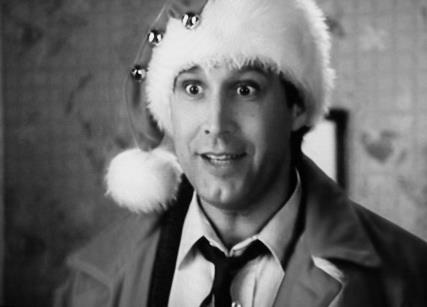 Find the rate r when x is 8 feetFind the rate r when x is 16 feetFind the limit of r as x approaches 25 feetxf(x) = 00.50.90.991.001